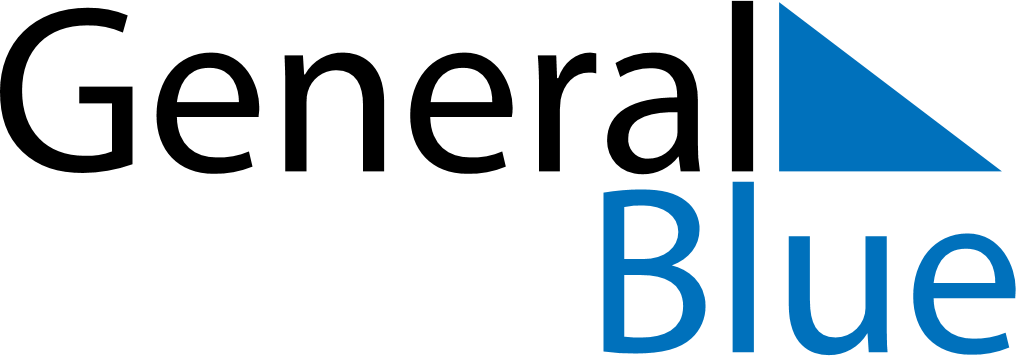 October 2018October 2018October 2018NicaraguaNicaraguaSundayMondayTuesdayWednesdayThursdayFridaySaturday12345678910111213Indigenous Resistance Day141516171819202122232425262728293031